โครงการโรคหนูน้อยฟันดี ของศูนย์พัฒนาเด็กเล็กบ้านกาแยประจำปีงบประมาณ พ.ศ. 2560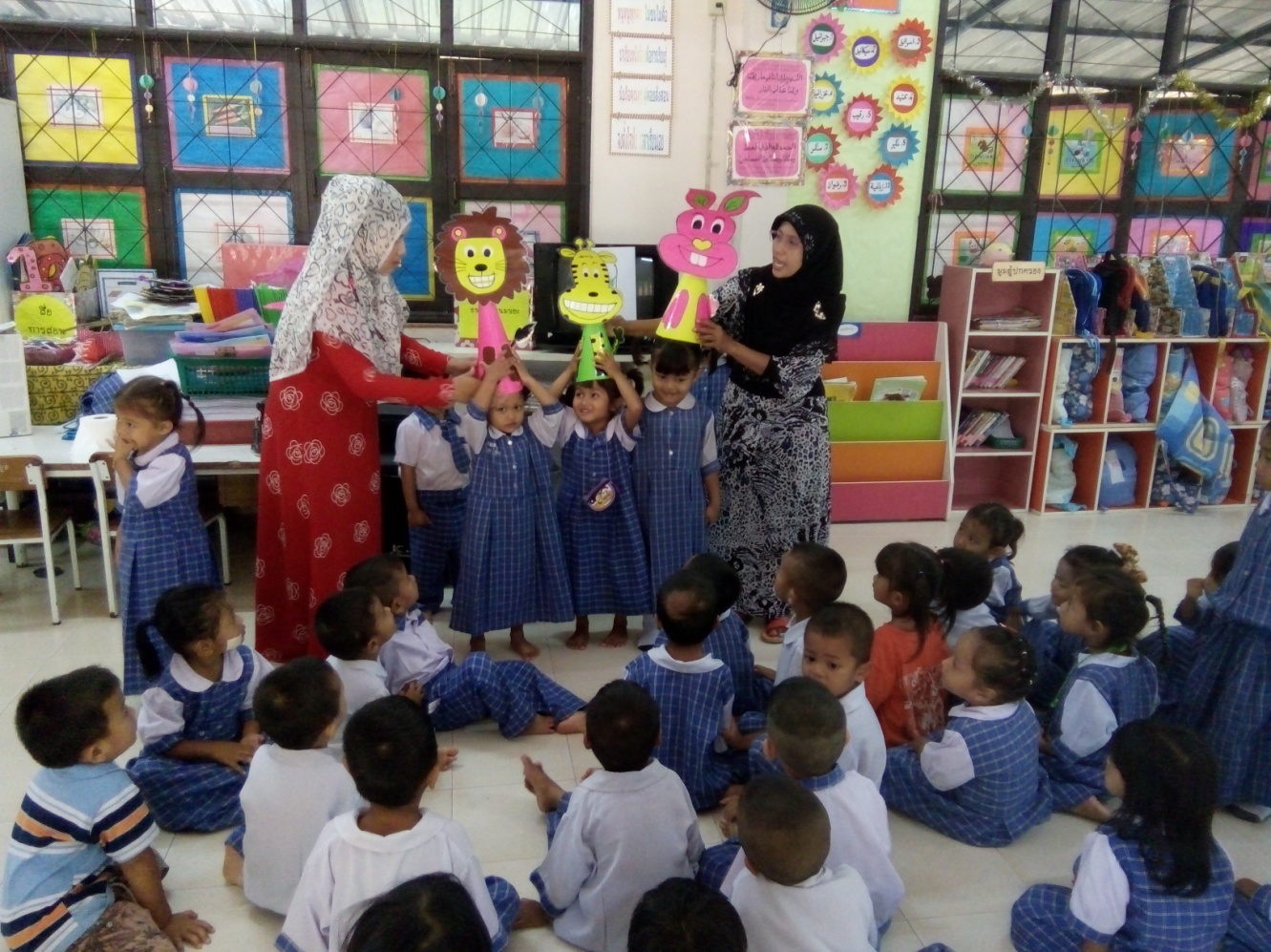 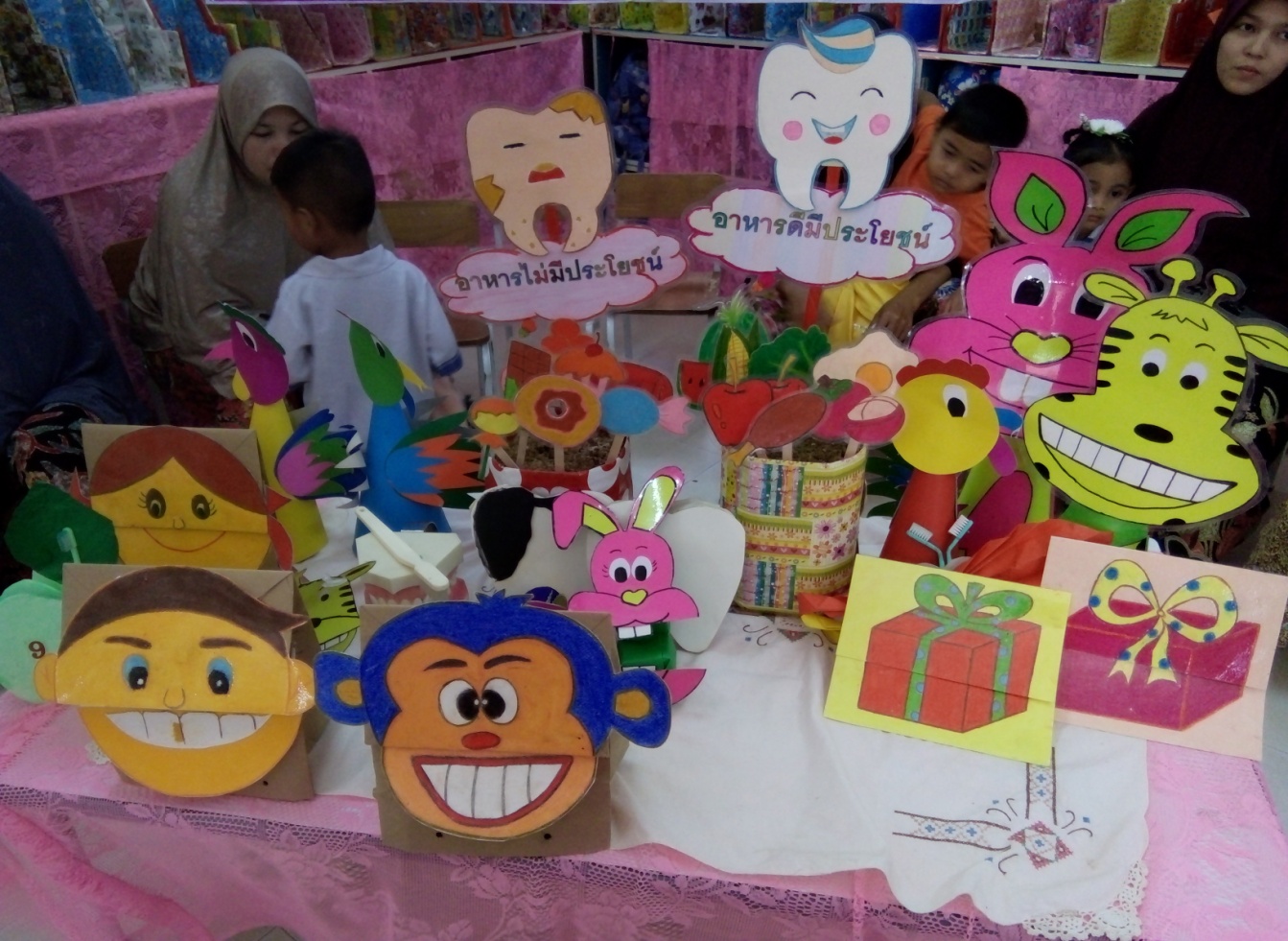 